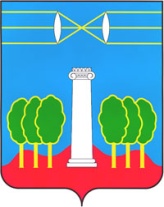 АДМИНИСТРАЦИЯГОРОДСКОГО ОКРУГА КРАСНОГОРСКМОСКОВСКОЙ ОБЛАСТИПОСТАНОВЛЕНИЕ__________№__________О внесении изменений в муниципальную программугородского округа Красногорск «Дети и молодежь»на 2017-2021 гг.	В целях уточнения перечня мероприятий, объемов финансирования и плановых значений показателей реализации подпрограммы I «Молодое поколение» (далее – Подпрограмма I) муниципальной программы городского округа Красногорск «Дети и молодежь» на 2017-2021 годы, утвержденной постановлением администрации Красногорского муниципального района от 03.10.2016 №2063/10 (с изменениями, внесенными постановлением от 19.01.2017 №76/1; от 11.05.2017 №964/5; от 27.06.2017 №1449/6; от 03.10.2017 №2287/10; от 28.11.2017 №2784/11; от 13.12.2017 №2966/12, от 05.02.2018 №263/2) (далее – Программа), постановляю:Внести в Программу следующие изменения:1.1 Раздел «Паспорт муниципальной программы городского округа Красногорск «Дети и молодежь» на 2017 – 2021 годы» изложить в новой редакции (Приложение 1).1.2 Раздел «Паспорт подпрограммы «Молодое поколение» муниципальной программы городского округа Красногорск «Дети и молодежь» на 2017-2021 годы» изложить в новой редакции (Приложение 2).1.3 Раздел 4 «Перечень мероприятий подпрограммы «Молодое поколение» изложить в новой редакции (Приложение 3).1.4. Наименование показателя Подпрограммы I «Уровень соответствия учреждений (организаций) по работе с молодежью муниципального образования нормативам минимального обеспечения молодежи учреждениями (организациями) по работе с молодежью по месту жительства» заменить на «Уровень обеспеченности учреждениями по работе с молодежью».2. Опубликовать данное постановление в газете «Красногорские вести» и разместить на официальном сайте администрации городского округа Красногорск в сети «Интернет».3. Сформировать новую версию Программы в «Подсистеме по формированию и мониторингу муниципальных программ Московской области» автоматизированной информационно-аналитической системы мониторинга «Мониторинг социально-экономического развития Московской области с использованием типового сегмента ГАС «Управление».4. Контроль за исполнением настоящего постановления возложить на заместителя главы администрации по социальной сфере Тельбухова И.А.Глава городского округа Красногорск 				Р.Ф. ХабировВерно									Старший инспектор общего отделауправления делами							Ю.Г. НикифороваИсполнитель								Г.М. КовалеваРазослано: в дело – 2, прокуратура, Коновалова, Тельбухов, Ризванова, Гереш, Ковалева-2, Тимошина, Демина, Кушнир, Головко, Морозов, Билибин, Зеленов.СОГЛАСОВАНИЯДатаСуть возражений, замечаний, предложенийФ.И.О. должностьЛичная подпись